Geoff Tyson Entertainment Media Professional geoff.tyson@newphonograph.cz www.geofftyson.com 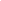 Recording Studio Audio EngineerExtensive experience running analog and digital recording studios including:HOS Studios, 1985-1993 Palo Alto California, working with producer Eric Valentine. Neve 8048 mixing desk, Studer A800, Ampex 1200 recording decks. Vintage audio component restoration. Engineered and produced bands.MOPLH Studios, 1993-1999 Oakland California. Studio owner and operator. ProTools, Sound Designer + ADAT studio. Vintage audio component restoration, hand wired patchbays, rewired vintage tube compressors and audio preamps. Engineered and produced bands.A&M Studio 2000-2003 Hollywood. Protools op, co-producer for various projects on Reprise RecordsRecord One Studio, 2002-2003 North Hollywood. ProTools op to famed record producer Mike ShipleyChun King studios 2005, New York City. Mix engineer. Worked with famed engineer Jason Corsaro.Recording/Performing ArtistSnake River Conspiracy: (1999-2000) Guitar Player/Vocals. Album Sonic Jihad released on Reprise Records. World tour supporting Filter, Faruka Salt, Queens Of The Stone Age, Monster Magnet, A Perfect Circle.Stimulator: (2003-2006) Guitar Player/Vocals. Eponymous released on Universal/Lab records. North American Tour with Duran Duran, The Go-Go’s, The Warped Tour T-Ride: (1993-1995) Guitar Player /Vocals. Eponymous released on Hollywood Records, World Tour with Ugly Kidd Joe, Joe SatrianiGeoff Tyson Band (2008-2020) Various albums released, tours through the USA and EuropeJuliette (2004) Bass Player/Vocals. USA Tour supporting Duran DuranWB Network “Charmed” - Featured Performer (2000)MTV “Raw Power” – Featured Performer (1993)MTV “Headbanger’s Ball” – Featured Performer (1993)Macy’s Passport ’92 Fashion show. Live performance with super models Claudia Schiffer, Krissy Turlington and others. Broadcast television all over the world. Event Manager, Live Audio EngineerLaLoca Music Club, Prague 2015-2020. Booking and club manager. Head Audio and Lighting Engineer. Event Manager for corporate parties, DJ events, live bands, and conferences. Goblin Band: 2013-2020 Lead Audio Engineer for their USA and Canada concert tours. Occasional stage manager, production tech and monitor engineerZombi Band: 2014-2015 Lead Audio Engineer, stage manager, production tech and monitor engineer for their USA and Canada tour. Stroy/Phil Rudd Band: 2017 Lead Audio Engineer tour Czech Republic/Slovakia Lo Dost Band: 2012-2016 Lead Audio EngineerBros n Beasts Band: Lead Audio Engineer for European tour and TV appearances Adrian T Bell Band: 2014-2016 Lead Audio Engineer for European concertsTram 69 Band: Lead Audio Engineer 2014-2016 Composer and Audio ProducerComposed, produced and licensed original compositions for television, film and video games. Credits include:MOB DOCTOR - FoxUFC - FoxTRUE BLOOD - HBOLATE NIGHT WITH DAVID LETTERMAN - CBSLAW & ORDER - NBCMAD MONEY - CNBCTODAY SHOW - NBCTONIGHT SHOW - NBCDAYS OF OUR LIVES - NBCBEVERLY HILLS 90210 – CW NetworkBAD GIRLS CLUB – Oxygen Network 	HOUSE OF CONSIGNMENT  - VH1	REAL WORLD - MTVSCENTBLOCKER MOST WANTED – Outdoor ChannelUFC ULTIMATE INSIDER – Fuel TVLAS VEGAS - NBC MACY’S American TV ad campaign BLACKBERRY American TV ad campaign LACOSTE  American TV ad campaign ALTELL WIRELESS American TV ad campaignGUITAR HERO III  – EA Games ELLA ENCHANTED - Walt Disney Movie and Soundtrack CAPTAIN RON – Hollywood Pictures Movie and Soundtrack ENCINO MAN – Hollywood Pictures Movie and Soundtrack  Music and Media ManagementPlaced original music compositions in movies, TV commercials and TV shows. Negotiated mechanical licensing contracts, managed publishing company operations and staff, collected royalty monies for the US, UK, Canada and Australian territories. Managed a staff of 8-10 people for live performance tours throughout the world which also included extensive brand and merchandise design and sales successes. Organized and managed various project collaborations with budgets of over $1,000,000 for Universal Music, Hollywood Records, Walt Disney, Bill Graham Management, EA Games, NBC, CBS, FOX, MTV and Reprise/Warner Brothers Music. EducatorProfessor of the Recording Arts at the California Recording Institute, San Francisco – Lectured and mentored over 30 students per semester, created class curriculum, managed a 5 person staff, created and graded midterm and final tests. On-Air Talent 2005MTV Show Host / Presenter – Reality show ‘My Own’. Presented and hosted the unscripted reality show in front of the camera. 2005High Times Radio - Producer/Show Host for the show “Rap-Up” a live politically themed hip-hop talk show.  Education2001-2003University Of California Los Angeles: Digital Media Program. 2005-2007Anderson School Of Business, University Of California Los AngelesExecutive Masters of Business Administration eMBACapstone Case Competition 1st place award winner 20072005-2006Los Angeles Community College 2006California Real Estate Practice and Law Certification2007TEFL certification from TEFL Barcelona1983-1986 Joe Satriani School of Guitar